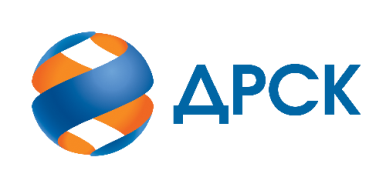 Акционерное Общество«Дальневосточная распределительная сетевая компания»ПРОТОКОЛ № 403/УР-ВПзаседания Закупочной комиссии по запросу предложений в электронной форме на право заключения договора на выполнение работ «Капитальный ремонт ВЛ 10 СП "СЭС", филиал ХЭС(Лот № 85701-РЕМ ПРОД-2020-ДРСК).СПОСОБ И ПРЕДМЕТ ЗАКУПКИ: запрос предложений в электронной форме на право заключения договора на выполнение работ «Капитальный ремонт ВЛ 10 СП "СЭС", филиал ХЭС, (Лот № 85701-РЕМ ПРОД-2020-ДРСК).КОЛИЧЕСТВО ПОДАННЫХ ЗАЯВОК НА ЭТАП В ЗАКУПКЕ: 3(три) заявки.КОЛИЧЕСТВО ОТКЛОНЕННЫХ ЗАЯВОК: 1 (одна) заявка.ВОПРОСЫ, ВЫНОСИМЫЕ НА РАССМОТРЕНИЕ ЗАКУПОЧНОЙ КОМИССИИ: Об утверждении результатов процедуры переторжки.О ранжировке заявокО выборе победителя закупкиРЕШИЛИ:По вопросу № 1Признать процедуру переторжки не состоявшейся.Принять условия заявок Участников после переторжки:По вопросу № 2Утвердить расчет баллов по результатам оценки заявок:Утвердить ранжировку заявок:По вопросу № 3Признать Победителем закупки Участника, занявшего 1 (первое) место в ранжировке по степени предпочтительности для Заказчика: ЗАКРЫТОЕ АКЦИОНЕРНОЕ ОБЩЕСТВО "ДАЛЬПРОМСЕРВИС" ИНН/КПП 2703005782/270301001ОГРН 1022700527717 с ценой заявки не более 2 384 275,00руб. без учета НДС. 2.Инициатору договора обеспечить подписание договора с Победителем не ранее чем через 10 (десять) календарных дней и не позднее 20 (двадцати) календарных дней после официального размещения итогового протокола по результатам закупки.Победителю закупки в срок не позднее 3 (трех) рабочих дней с даты официального размещения итогового протокола по результатам закупки обеспечить направление по адресу, указанному в Документации о закупке, информацию о цепочке собственников, включая бенефициаров (в том числе конечных), по форме и с приложением подтверждающих документов согласно Документации о закупке.Секретарь Закупочной комиссии 1 уровня  		                                Г. М. Терёшкинаг.  Благовещенск«17» апреля 2020№п/пДата и время регистрации заявкиНаименование Участника, его адрес, ИНН и/или идентификационный номерЦена заявки, руб. без НДС 17.03.2020 04:24АКЦИОНЕРНОЕ ОБЩЕСТВО "ВОСТОКСЕЛЬЭЛЕКТРОСЕТЬСТРОЙ" 
ИНН/КПП 2702011141/272501001 
ОГРН 10227014039442 390 000,0017.03.2020 08:55ЗАКРЫТОЕ АКЦИОНЕРНОЕ ОБЩЕСТВО "ДАЛЬПРОМСЕРВИС" 
ИНН/КПП 2703005782/270301001 
ОГРН 10227005277172 384 275,0017.03.2020 17:10ОБЩЕСТВО С ОГРАНИЧЕННОЙ ОТВЕТСТВЕННОСТЬЮ "БАЗАЛЬТ" 
ИНН/КПП 2710005600/271001001 
ОГРН 11327280008002 350 000,00№п/пДата и время регистрации заявкиНаименование, адрес и ИНН Участника и/или его идентификационный номерЦена заявки до переторжки, 
руб. без НДС, Цена заявки после переторжки, 
руб. без НДС, 17.03.2020 04:24АКЦИОНЕРНОЕ ОБЩЕСТВО "ВОСТОКСЕЛЬЭЛЕКТРОСЕТЬСТРОЙ" 
ИНН/КПП 2702011141/272501001 
ОГРН 10227014039442 390 000,002 390 000,0017.03.2020 08:55ЗАКРЫТОЕ АКЦИОНЕРНОЕ ОБЩЕСТВО "ДАЛЬПРОМСЕРВИС" 
ИНН/КПП 2703005782/270301001 
ОГРН 10227005277172 384 275,002 384 275,00Критерий оценки (подкритерий)Весовой коэффициент значимостиВесовой коэффициент значимостиКоличество баллов, присужденных заявке по каждому критерию / подкритерию
(с учетом весового коэффициента значимости) Количество баллов, присужденных заявке по каждому критерию / подкритерию
(с учетом весового коэффициента значимости) Критерий оценки (подкритерий)критерия подкритерияЗАО " ДАЛЬПРОМСЕРВИС "АО "ВОСТОКСЕЛЬЭЛЕКТРОСЕТЬСТРОЙ" " Критерий оценки 1:Цена договора90%-//-0,010Критерий оценки 2: Квалификация (предпочтительность) участника10%-//-0,500,50Подкритерий 2.1: Квалификация кадровых ресурсов-//-35%1,751,75Подкритерий 2.2: Обеспеченность материально-техническими ресурсами35%1,751,75Подкритерий 2.3: Опыт выполнения аналогичных договоров-//-30%1,501,50Итоговый балл заявки 
(с учетом весовых коэффициентов значимости)Итоговый балл заявки 
(с учетом весовых коэффициентов значимости)Итоговый балл заявки 
(с учетом весовых коэффициентов значимости)0,510,50Место в ранжировке (порядковый № заявки)Дата и время внесения изменений в заявкуНаименование Участника и/или идентификационный номерИтоговая цена заявки, 
руб. без НДС Возможность применения приоритета в соответствии с 925-ПП1 место (заявка № 2)17.03.2020 08:55ЗАКРЫТОЕ АКЦИОНЕРНОЕ ОБЩЕСТВО "ДАЛЬПРОМСЕРВИС" 
ИНН/КПП 2703005782/270301001 
ОГРН 10227005277172 384 275,00нет2 место (заявка № 1)17.03.2020 04:24АКЦИОНЕРНОЕ ОБЩЕСТВО "ВОСТОКСЕЛЬЭЛЕКТРОСЕТЬСТРОЙ" 
ИНН/КПП 2702011141/272501001 
ОГРН 10227014039442 390 000,00нет